ФЕДЕРАЛЬНОЕ АГЕНТСТВО ЖЕЛЕЗНОДОРОЖНОГО ТРАНСПОРТА Федеральное государственное бюджетное образовательное учреждение высшего образования«Петербургский государственный университет путей сообщения Императора Александра I»(ФГБОУ ВО ПГУПС)Кафедра «Электрическая тяга»ПРОГРАММАпрактики «Преддипломная практика » (Б2.П.2)для направления13.03.02 «Электроэнергетика и электротехника»по профилю «Электрический транспорт»Форма обучения: очнаяСанкт-Петербург2018ЛИСТ СОГЛАСОВАНИЙ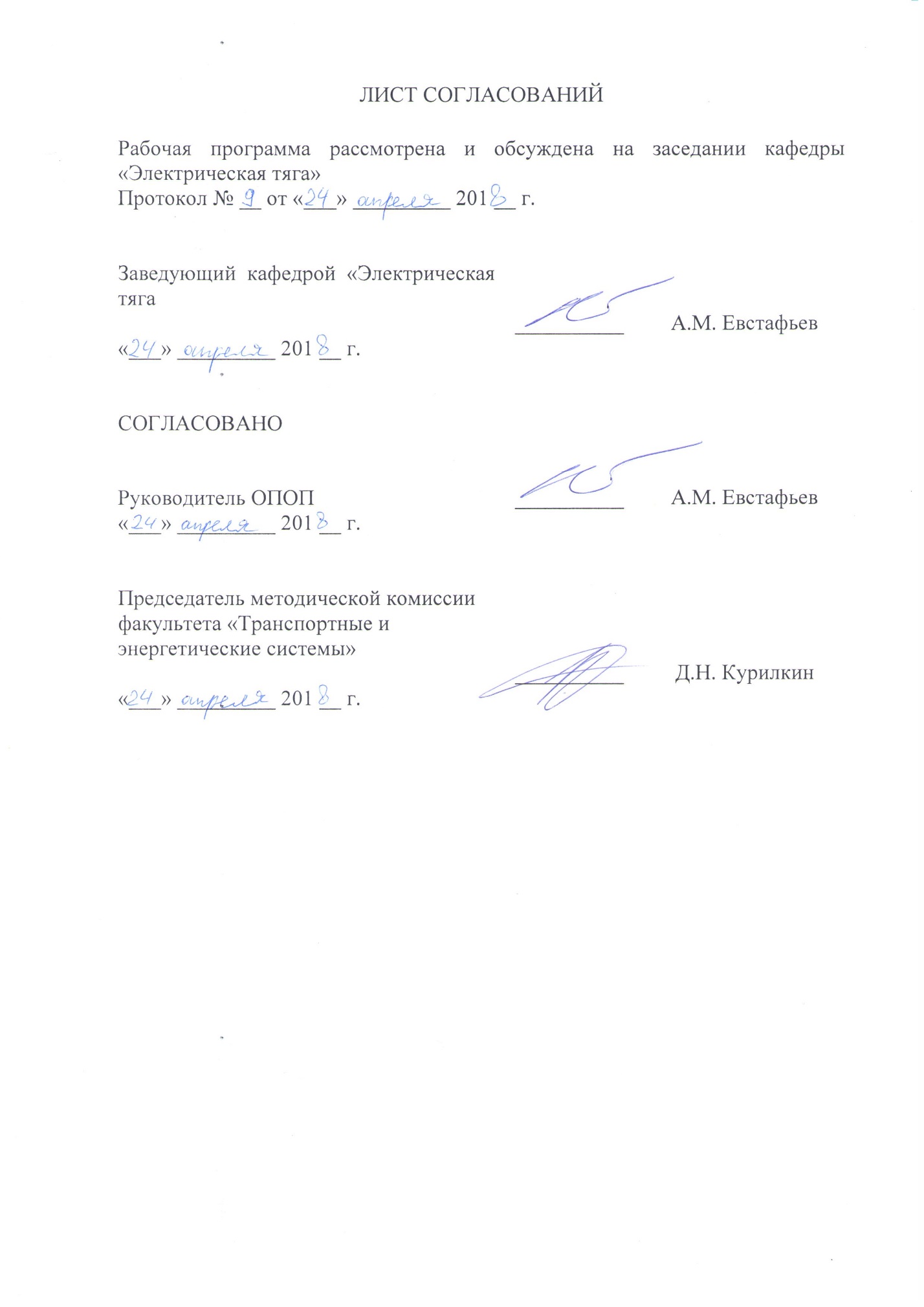 Рабочая программа рассмотрена и обсуждена на заседании кафедры «Электрическая тяга»Протокол № __ от «___» _________ 201 __ г.  1. Вид практики, способы и формы ее проведенияРабочая программа составлена в соответствии с ФГОС ВО, утвержденным «03» сентября 2015 г., приказ № 955 по направлению 13.03.02. «Электроэнергетика и электротехника», по виду учебной работы «Преддипломная практик» (Б2.П.2).Вид практики – преддипломная.Тип практики:Практика по получению профессиональных умений и опыта профессиональной деятельности.Способ проведения практики – стационарная или выездная.Практика проводится дискретно по видам практик.Практика проводится в следующей форме: дискретно – по видам практик – путем выделения в календарном учебном графике непрерывного периода учебного времени для проведения практики.Практика проводится на предприятиях (в организациях) и научно-исследовательских подразделениях железнодорожного транспорта, транспортного строительства и других отраслей экономики, а также в структурных подразделениях университетского комплекса соответствующих специальности (направлению) подготовки, в студенческих производственных отрядах.Целью преддипломной практики является получение студентами практических навыков в области эксплуатации, технического обслуживания и ремонта электрического подвижного состава.Для достижения поставленной цели решаются следующие задачи:освоение методов ремонта и технического обслуживания ЭПС;изучение новых технологий эксплуатации и ремонта ЭПС;приобретение знаний для будущей успешной инженерной деятельности;овладение навыками по самостоятельному решению производственных задач.2. Перечень планируемых результатов обучения при прохождении практики, соотнесенных с планируемыми результатами освоения основной профессиональной образовательной программыПланируемыми результатами прохождения практики является приобретение знаний, умений, навыков и/или опыта деятельности.В результате освоения дисциплины обучающийся должен:ЗНАТЬ:- структуру ремонтного депо (предприятия по эксплуатации транспорта), технологию и организацию эксплуатации и ремонта, функции основных и вспомогательных цехов участков и отделов предприятия, принципы управления производством, финансирования и отчетности в пределах предприятия, пути улучшения технико-экономических показателей предприятия, о новой технике и технологии, внедряемой на предприятии, о методах бездефектного ремонта, о применении ЭВМ при диагностировании состояния узлов ЭПС в процессе эксплуатации.УМЕТЬ:- выполнять обязанности по занимаемой должности в соответствии с действующими правилами и инструкциями ВЛАДЕТЬ:- знаниями о новой технике и технологии, внедряемой на предприятии, о методах бездефектного ремонта, о применении ЭВМ при диагностировании состояния узлов ЭПС в процессе эксплуатации.Процесс изучения дисциплины направлен на формирование следующих профессиональных компетенций (ПК):- способность участвовать в планировании, подготовке и выполнении типовых экспериментальных исследований по заданной методике (ПК-1)- способность обрабатывать результаты экспериментов (ПК-2)- способность принимать участие в проектировании объектов профессиональной деятельности в соответствии с техническим заданием и нормативно-технической документацией, соблюдая различные технические, энергоэффективные и экологические требования (ПК-3)- способность проводить обоснование проектных решений (ПК-4)- готовность определять параметры оборудования объектов профессиональной деятельности (ПК-5)- способность рассчитывать режимы работы объектов профессиональной деятельности (ПК-6)-готовность обеспечивать требуемые режимы и заданные параметры технологического процесса по заданной методике (ПК-7)- способность использовать технические средства для измерения и контроля основных параметров технологического процесса (ПК-8)- способность составлять и оформлять типовую техническую документацию (ПК-9)- способность использовать правила техники безопасности, производственной санитарии, пожарной безопасности и нормы охраны труда (ПК-10)- способность к участию в монтаже элементов оборудования объектов профессиональной деятельности (ПК-11)- готовность к участию в испытаниях вводимого в эксплуатацию электроэнергетического и электротехнического оборудования (ПК-12)- способность участвовать в пуско-наладочных работах (ПК-13)- способность применять методы и технические средства эксплуатационных испытаний и диагностики электроэнергетического и электротехнического оборудования (ПК-14)- способность оценивать техническое состояние и остаточный ресурс оборудования (ПК-15)- готовность к участию в выполнении ремонтов оборудования по заданной методике (ПК-16)- готовность к составлению заявок на оборудование и запасные части и подготовке технической документации на ремонт (ПК-17)- способность координировать деятельность членов коллектива исполнителей (ПК-18)- способность к организации работы малых коллективов исполнителей(ПК-19)- способность к решению задач в области организации и нормирования труда (ПК-20)- готовность к оценке основных производственных фондов (ПК-21)3. Место практики в структуре основной образовательной программы Практика «Преддипломная практика» (Б2.П.2) относится к Блоку 2 и является обязательной.   4. Объем практики и ее продолжительностьПрактика «Преддипломная практика» (Б2.П.2) проводится в зимний период. Для очной формы обучения:Для заочной формы обучения:5. Содержание и структура дисциплины(для всех форм обучения)6. Формы отчетностиПо итогам практики обучающимся составляется отчет с учетом индивидуального задания, выданного руководителем практики от Университета.Структура отчета по практике представлена в фонде оценочных средств.После прибытия на предприятие и оформления направления на практику в отделе кадров (отделе управления персоналом), обучающийся направляет в электронном виде отсканированное направление на практику с отметкой о прибытии в адрес руководителя по практике кафедры, ответственной за организацию практики. После завершения практики, предприятие ставит отметку об убытии с практики в направлении на практику.Направление на практику с отметками предприятия о прибытии и убытии обучающегося на практику, сдается на кафедру, ответственную за организацию практики.7. Фонд оценочных средств для проведения промежуточной аттестации обучающихся по практикеФонд оценочных средств по практике является неотъемлемой частью программы практики и представлен отдельным документом, рассмотренным на заседании кафедры и утвержденным заведующим кафедрой.8. Перечень основной и дополнительной учебной литературы, нормативно-правовой документации и других изданий, необходимых для проведения практики8.1 Перечень основной учебной литературы, необходимой для освоения дисциплины:1. Попов Ю.В. Конструкция электроподвижного состава. [Электронный ресурс]: учеб. пособие / Ю.В. Попов, Н.Н. Стрекалов, А.А. Баженов. – Электрон. дан. – М.: УМЦ ЖДТ, 2012. – 271 с. – Режим доступа: http://e.lanbook.com/book/4184 2. Просвиров Ю.Е., Иванов В.В., Скоркин В.Б., Шапшал А.С. Эксплуатация локомотивов и локомотивное хозяйство Самара: СамГупс, 2012. – 236 с.3. Киселев И.П., Бурков А.Т. и др. Высокоскоростной железнодорожный транспорт. Общий курс. М.: ФГБОУ «Учебно-методический центр по образованию на железнодорожном транспорте», 2014. – 308 с. (I том), 372 с. (II том).4. Высокоскоростные поезда Сапсан В1 и В2. Корпоративное издание ОАО «РЖД», М.: 2013. – 388 с. (I том), 318 c. (II том). 8.2 Перечень дополнительной учебной литературы, необходимой для освоения дисциплины1. П.В. Цукалко, Б.К. Просвирин. Эксплуатация электропоездов. Справочник. М.: Транспорт, 1994. – 383 с.2.	А.М. Нестеров, С.В. Колокольников, Е.М. Плохов. Ремонт электроподвижного состава железных дорог. Пособие мастера по депо. Справочник. М.: Транспорт, 1988. – 208 с.8.3 Перечень нормативно-правовой документации, необходимой для прохождения практики:1.	Инструкционные книги по электровозам и электропоездам;2.	Правила технической эксплуатации железных дорог;3.	Инструкция по движению поездов и маневровой работе на железных дорогах;4.	Инструкция по эксплуатации тормозов подвижного состава железных дорог;5.	Инструкция по сигнализации на железных дорогах.8.4 Другие издания, необходимые для прохождения практики 1. Ролле И.А., Громов Д.И., Фролов А.В. Метрологическое обеспечение технологических процессов ремонта локомотивов. Часть I. Измерение износа и деформации. Учебное пособие. СПб.: ПГУПС, 2009 – 44 с.2. Ролле И.А., Громов Д.И., Дворкин П.В. Метрологическое обеспечение технологических процессов ремонта локомотивов. Часть II. Статистический контроль точности обработки деталей локомотивов. Учебное пособие. СПб.: ПГУПС, 2012 – 53 с.3. Панченко М.Н., Фролов А.В., Ролле И.А.  Метрологическое обеспечение технологических процессов ремонта локомотивов. Часть III.Электрические измерения. Учебное пособие. СПб.: ПГУПС, 2013 – 48 с.4. Собенин Л.А., Воробьёв А.А., Крилкин Д.Н. Организация ремонта в основных цехах и отделениях локомотивного депо. Методические указания. СПБ.: ПГУПС, 2006 – 30 с.5. Иванов В.Н., Фролов А.В. Составление декадного графика локомотивов и именного графика работы локомотивных бригад. СПб.: ПГУПС, 2012 – 16 с.6. Смирнов М.Ф. Краны машиниста. СПб.: ПГУПС, 2006 – 20 с.9. Перечень ресурсов информационно-телекоммуникационной сети «Интернет», необходимых для освоения дисциплины1. Личный кабинет обучающегося и электронная информационно-образовательная среда. [Электронный ресурс]. – Режим доступа: http://sdo.pgups.ru/ (для доступа к полнотекстовым документам требуется авторизация).2. Электронно-библиотечная система «Лань». [Электронный ресурс].– Режим доступа: http://e.lanbook.com/10. Перечень информационных технологий, используемых при осуществлении образовательного процесса по дисциплине, включая перечень программного обеспечения и информационных справочных системСистемой информационного обеспечения практики предусматривается использование единой автоматизированной информационной системы управления Университета (ЕАИСУ) для учета прохождения практики обучающимися с первого по пятые курсы.Перечень информационных технологий, используемых при осуществлении образовательного процесса по практике «производственная технологическая практика»:- технические средства (компьютерная техника и средства связи (персональные компьютеры, проектор, интерактивная доска и т.д.);- методы обучения с использованием информационных технологий (компьютерное тестирование, демонстрация мультимедийных материалов и т.д.);- перечень Интернет-сервисов и электронных ресурсов (поисковые системы, электронная почта, профессиональные, тематические чаты и форумы, системы аудио и видео конференций, онлайн-энциклопедии и справочники, электронные учебные и учебно-методические материалы).Дисциплина обеспечена необходимым комплектом лицензионного программного обеспечения, установленного на технических средствах, размещенных в специальных помещениях и помещениях для самостоятельной работы.11. Описание материально-технической базы, необходимой для проведения практикиСтуденты проходят практику, как правило, на штатных рабочих местах.Объекты практики и рабочие места:- локомотивные депо Октябрьской железной дороги;- предприятия по ремонту городского электротранспорта ГУП «Горэлектротранс»;- ГУП «Петербургский метрополитен»;- ОАО «Силовые машины».Заведующий кафедрой «Электрическая тяга»__________А.М. Евстафьев«___» _________ 201 __ г.СОГЛАСОВАНОРуководитель ОПОП__________А.М. Евстафьев«___» _________ 201 __ г.Председатель методической комиссии факультета «Транспортные и энергетические системы»__________Д.Н. Курилкин«___» _________ 201 __ г.Вид учебной работыВсего часовСеместрВид учебной работыВсего часов8Общая трудоемкость: час / з.е.108/3108/3Форма контроля знанийЗЗПродолжительность практики: неделя22Вид учебной работыВсего часовКурсВид учебной работыВсего часов4Общая трудоемкость: час / з.е.108/3108/3Форма контроля знанийЗЗПродолжительность практики: неделя22Недели Содержание практикиФорма и место проведенияРезультат (форма отчета)1-6Организация ремонта электрического подвижного состава:- структура депо;-система ремонта;-методы ремонта;- назначение участков ремонта;- размещение технологического оборудования;- нормативные документы по ремонту и техническому обслуживанию;- порядок сдачи подвижного состава в ремонт и выдачи его из ремонта.Локомотивное или моторвагонное ремонтное депоЗачет(Письменный отчет)7-12Организация эксплуатации электрического подвижного состава:- структура эксплуатационного депо;-организация работы локомотивов;-организация работы локомотивных бригад;-экипировка локомотивов;- размещение технологического оборудования;- порядок сдачи локомотивов в ремонт и выдачи его из ремонта;- нормативные документы по организации и работе локомотивного хозяйства.Локомотивное или моторвагонное эксплуатационное депоЗачет(Письменный отчет)Разработчикк.т.н., доцент____________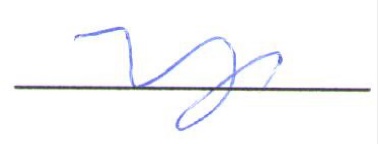 А.Е. Цаплин«23» апреля 2018 г.